Vocabulary: Programmable Rover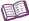 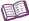 VocabularyBug – an error in a computer program. Call – a request to perform a predetermined function.When you call a function, you tell the computer to perform the instructions inside the function.  
Code – a language that the computer understands. A computer program is written in code.Code snippet – a segment of code that gives instructions to do one thing.In the Gizmo, each line in the code library (ex. translate(1);) is a code snippet.JavaScript – a programming language commonly used in website development. JavaScript is usually used to add special effects to websites. Function – a section of a program that performs a specific task.In the Gizmo, everything that the rover needs to do for each task is stored in an onStart function.Loop – a snippet of a program that repeats the instructions inside a certain number of times.In the loop below, the jump(); code snippet is repeated three times. for (var i = 0; i < 3; i++){	jump();}Optimize – to make a code better and faster.In the Gizmo, an optimized code is one that allows the rover to complete the task using the smallest amount of battery power.In real code, an optimized code could be shorter than alternative codes, run faster or be easier to manage and edit. Program – a set of instructions (written in code) that instructs the computer to perform a certain task.